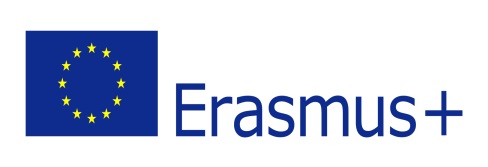 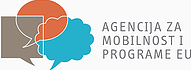 OBRAZAC ZA PRIJAVUza sudjelovanje u Erasmus+ KA2 projektu „Aktivno za klimu“Prijavom na natječaj prihvaćam sve obaveze koje proizlaze iz provedbe projekta i organizacije mobilnosti u inozemstvu:sudjelovati u dodatnim fazama odabira sudionika projektadostavljati sve potrebne podatke i dokumentaciju na zahtjev projektnog timau slučaju odabira za sudjelovanje u  projektu i mobilnostima:prema uputama projektnog tima izvršiti sve pripremne organizacijske obavezesudjelovati u organizacijskim i pripremnim radionicama tijekom cijelog trajanja projektasudjelovati na informativnim sastancima o tijeku pripremnih aktivnosti za odlazak na mobilnosttijekom boravka na mobilnosti izvršavati sve predviđene obavezenakon povratka s mobilnosti ispuniti popratno izvješćesudjelovati u događanjima vezanima uz širenje rezultata projektaredovito, na zahtjev projektnog tima, popunjavati evaluacijske upitnikeIme:Prezime:Obrazovni program (zanimanje):Razredni odjel:Adresa elektroničke pošte:(na koju će biti dostavljena obavijest o odabiru sudionika)Izvannastavne i izvanškolske aktivnosti:Sudjelovanje na natjecanjima i smotrama u prethodnom razredu:(nabrojati i navesti razinu natjecanja – državno, županijsko, školsko)Motivacijsko pismo(npr: tekst o zainteresiranosti za projektni način rada, temu projekta, vlastita znanja i vještine koje doprinose ostvarivanju projektnih aktivnosti, digitalne kompetencije, prijašnja iskustva rada na projektima,...)